ul. Skalna 10, 43 – 190 Mikołów  tel.32-2260624   e – mail sekretariat@zsp.mikolow.eu …………………………………………  imię nazwisko wnioskodawcy  rodzica/opiekuna prawnego ……………………………………………. adres do korespondencji POTWIERDZENIE  WOLI  ZAPISU DZIECKA DO  PRZEDSZKOLA  NR 13  W  MIKOŁOWIE 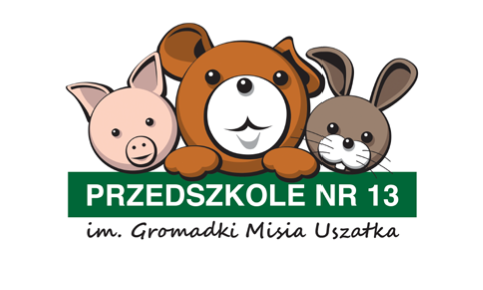 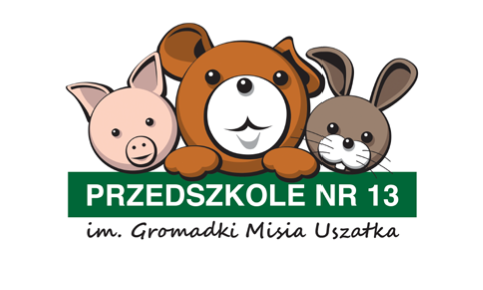 Niniejszym potwierdzam wolę zapisu dziecka do Przedszkola Nr 13 im. Gromadki Misia Uszatka w  Mikołowie od dnia 1 września 2024  r. .................................................................................................................................                                                                                                                   imię i nazwisko dziecka ……………………………………………………………………………………                                                                                                                      numer PESEL dziecka Wstępnie deklaruję, że dziecko będzie korzystało z opieki i zajęć organizowanych  w przedszkolu w godzinach ……………………………………………………………………. ………………………………………………………….                   data i  czytelny podpis obojga rodziców/ prawnych opiekunów Data złożenia formularza (wypełnia przedszkole): Pieczęć przedszkola: Pieczęć przedszkola: 